Calendar ItemsSat,	Jun 25	Eve of Pentecost 3 Worship Service - 6pmWed,	Jun 29	Men’s In-Person Bible Study - 11am at OasisSat,	Jul 2	Eve of Pentecost 4 Worship Service - 6pmMon,	Jul 4	Independence Day - USA is 246 years old.Thu,	Jul 7	Council Meeting - 2:30pm at OasisSat,	Jul 9   	Eve of Pentecost 5 Worship Service - 6pmSun,	Jul 10	Implementation Team Mtg - 5pm at OasisWed,	Jul 13	Men’s In-Person Bible Study - 11am at OasisSat,	Jul 16	Eve of Pentecost 6 Worship Service - 6pmWed,	Jul 20	Men’s In-Person Bible Study - 11am at OasisSat,	Jul 23	Eve of Pentecost 7 Worship Service - 6pmMen’s Bible Study In-PersonJoin us at Oasis Church each Wed at 11am, June 29th and July 13th, 20th & 27th to study the appointed Bible Readings for the week ahead.  Bring your Bible and a friendWorship ServantsGuest Pastor: 	Waldemar Gies	 	Pianist:  Jane CabayaGreeter: 	Jean WanekSound: 	Spence Ruff & Darald Bothun Assisting Minister / Scripture Reader / Prayers:  Darald Bothun Set-up and Take-down: Julie Steffenson and Rich & Janet Sunde.Thanks for worshiping with us this evening. Your presence is your gift to us. We pray that our Service of Worship is a blessing to you. Sealed by the Holy Spirit and marked with the cross of Christ forever we are praising, proclaiming & practicing Emmanuel, God with us, in daily life!Our Facebook page is Emmanuel Lutheran Church of Rochester, MNEmmanuel Lutheran Church	 		3819 - 18th Avenue NW         (1965 Emmanuel Dr NW is Coming Soon) Rochester, MN 55901 Phone: 507-206-3048                  Website: www.emmanuelofrochester.org    Page 4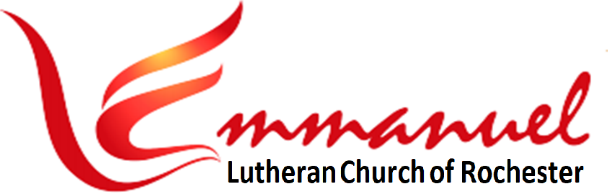 Worship - Eve of Pentecost 3      Sat, Jun 25th, 2022 - 6pmPastor Waldemar Gies                  Lutheran Book of Worship --Pianist:  Jane Cabaya 	          Setting 2 w/Holy CommunionAnnouncements 		       * indicates stand as you are able*Brief Order for Confession ............................................. LBW Page 77P: In the name of the Father, and of the Son, and of the Holy Spirit.  Amen. P: Almighty God, to whom all hearts are open, all desires known, and from whom no secrets are hid: Cleanse the thoughts of our hearts by the inspiration of your Holy Spirit, that we may perfectly love you and worthily magnify your holy name, through Jesus Christ our Lord.  Amen.P: If we say we have no sin, we deceive ourselves, and the truth is not in us. But if we confess our sins, God who is faithful and just will forgive our sins and cleanse us from all unrighteousness.    Most merciful God, C: We confess that we are in bondage to sin and cannot free ourselves. We have sinned against you in thought, word, and deed, by what we have done and by what we have left undone. We have not loved you with our whole heart; we have not loved our neighbors as ourselves. For the sake of your Son, Jesus Christ, have mercy on us. Forgive us, renew us, and lead us, so that we may delight in your will and walk in your ways, to the glory of your holy name. Amen.P: Almighty God, in his mercy, has given his Son to die for us and, for his sake, forgives us all our sins. As a called and ordained minister of the Church of Christ, and by his authority, I therefore declare to you the entire forgiveness of all your sins, in the name of the Father, and of the Son, and of the Holy Spirit.   Amen.Page 1Gathering Hymn …….... “Lord Take My Hand & Lead Me” ….. LBW #333*Greeting   P: The grace of our Lord Jesus Christ, the love of God and the Communion of the Holy Spirit Be with you all.    And also with you.Kyrie ..........................................................……………....  LBW Page 78-79Hymn of Praise ......................... “This is the Feast” …. LBW Page 81-82* Salutation	          P: The Lord be with you.       C: And also with you.Prayer of the Day    P: Let us pray:   Lord of all power and might, you are the author and giver of all good things. Graft into our hearts a love of your name. Increase in us true faith, nourish us with what is good, and watch over all who are in your care. Grant this, we pray, through your Son, Jesus Christ, our Lord, who lives with you and the Holy Spirit, one God, now and forever.   Amen.First Lesson ......................................... 1 Kings 19:9b-21 .…. See Insert 1 Psalmody ........................ Psalm 16 (Read Responsively) .... See Insert 2 Second Lesson ................................ Galatians 5:1, 13-25 …. See Insert 3 *Gospel Acclamation ……….…..…….……. (Alleluia Verse) .. LBW Page 83 *Holy Gospel ........................................... Luke 9:51-62 ..… See Insert 4Sermon .............................................................. Pastor Waldemar Gies Hymn of the Day ….…..…………. “Halleluia! Jesus Lives!” …..... LBW #147 The Apostles’ Creed ……………………………….………………….....  LBW Page 85 The Prayers of the Church ...................... (See Page 3) ..... LBW Page 85 Each ends with “Lord, in your mercy” …….. respond  “Hear our prayer” Sharing of God’s Peace …………………….………………….........  LBW Page 86 P: The peace of the Lord be with you always.      C: And also with you. The Great Thanksgiving ................................……………....  LBW Page 88 Salutary Hymn ………….………. “Holy, Holy, Holy Lord”……. LBW Page 89 *Lord’s Prayer: Traditional Version ................................. LBW Page 91 Salutary Hymn ………………………………. “Lamb of God” .…. LBW Page 92 Rite of Holy Communion ...............................……………....  LBW Page 92 Post Communion Hymn …..…….…. “Thank the Lord” .. LBW Page 92-93 Closing Prayer ................................................……………....  LBW Page 94 Benediction ....................................................................... LBW Page 95 Sending Hymn …………..….. “Lead On, O King Eternal”  ……... LBW #495 Dismissal ........................................................................... LBW Page 95Page 2Prayers of the ChurchA:  Let us pray for the whole people of God in Christ Jesus, and for all people according to their needs.         A brief silenceHeavenly Father, open our hearts to a new way of serving all whom we meet. Teach us to bear one another’s burdens, and direct our wills by the power of your Spirit that through us all may come to know Christ’s word of peace.Lord, in your mercy, hear our prayer.A:  God of all people, establish your peace in the world. Give the leaders of the nations a desire for reconciliation and a yearning for justice. Protect men and women who serve in armed forces around the globe and grant patience and comfort to those who await their safe return.  Lord, in your mercy, hear our prayer.A:  Lord of all creation, mountains and plains, rivers and oceans, forestlands and deserts all bear witness to the majesty of your creative grace. Grant that nations and individuals may learn to be faithful stewards of all the earth’s resources so that the blessings of your abundant creation may be shared by all.Lord, in your mercy, hear our prayer.A: Embracing God, draw into your divine embrace all those who may find themselves on the fringes of society – the hungry and homeless, the unemployed, children who are missing or living in situations of neglect or abuse, those who are ill, those who are disabled, and those who grieve. We pray especially for:           Moment of silence for individual petitions and intercessionsLord, in your mercy, hear our prayer.P: Into your hands, O Lord, we commend all for whom we pray, trusting in your mercy; through you Son, Jesus Christ our Lord.    Amen.Page 3*Gospel Reading: Luke 9:51-62The Holy Gospel According to St Luke, the 9th ChapterC: Glory to you, O Lord.51When the days drew near for Jesus to be taken up, he set his face to go to Jerusalem. 52And he sent messengers ahead of him, who went and entered a village of the Samaritans, to make preparations for him. 53But the people did not receive him, because his face was set toward Jerusalem. 54And when his disciples James and John saw it, they said, “Lord, do you want us to tell fire to come down from heaven and consume them?” 55But he turned and rebuked them. 56And they went on to another village. 57As they were going along the road, someone said to him, “I will follow you wherever you go.” 58And Jesus said to him, “Foxes have holes, and birds of the air have nests, but the Son of Man has nowhere to lay his head.” 59To another he said, “Follow me.” But he said, “Lord, let me first go and bury my father.” 60And Jesus said to him, “Leave the dead to bury their own dead. But as for you, go and proclaim the kingdom of God.” 61Yet another said, “I will follow you, Lord, but let me first say farewell to those at my home.” 62Jesus said to him, “No one who puts his hand to the plow and looks back is fit for the kingdom of God.”The Gospel of the Lord.             C: Praise to you, O Christ.Insert 41st Lesson: 1 Kings 19:9b-219bBehold, the word of the LORD came to Elijah, and he said to him, “What are you doing here, Elijah?” 10He said, “I have been very jealous for the LORD, the God of hosts. For the people of Israel have forsaken your covenant, thrown down your altars, and killed your prophets with the sword, and I, even I only, am left, and they seek my life, to take it away.” 11And he said, “Go out and stand on the mount before the LORD.”  And behold, the LORD passed by, and a great and strong wind tore the mountains and broke in pieces the rocks before the LORD, but the LORD was not in the wind. And after the wind an earthquake, but the LORD was not in the earthquake. 12And after the earthquake a fire, but the LORD was not in the fire. And after the fire the sound of a low whisper. 13And when Elijah heard it, he wrapped his face in his cloak and went out and stood at the entrance of the cave. And behold, there came a voice to him and said, “What are you doing here, Elijah?”  14He said, “I have been very jealous for the LORD, the God of hosts. For the people of Israel have forsaken your covenant, thrown down your altars, and killed your prophets with the sword, and I, even I only, am left, and they seek my life, to take it away.” 15And the LORD said to him, “Go, return on your way to the wilderness of Damascus. And when you arrive, you shall anoint Hazael to be king over Syria. 16And Jehu the son of Nimshi you shall anoint to be king over Israel, and Elisha the son of Shaphat of Abel-meholah you shall anoint to be prophet in your place.  17And the one who escapes from the sword of Hazael shall Jehu put to death, and the one who escapes from the sword of Jehu shall Elisha put to death. 18Yet I will leave seven thousand in Israel, all the knees that have not bowed to Baal, and every mouth that has not kissed him.” 19So he departed from there and found Elisha the son of Shaphat, who was plowing with twelve yoke of oxen in front of him, and he was with the twelfth. Elijah passed by him and cast his cloak upon him.  20And he left the oxen and ran after Elijah and said, “Let me kiss my father and my mother, and then I will follow you.” And he said to him, “Go back again, for what have I done to you?” 21And he returned from following him and took the yoke of oxen and sacrificed them and boiled their flesh with the yokes of the oxen and gave it to the people, and they ate. Then he arose and went after Elijah and assisted him.               The Word of the Lord.                                                       Thanks be to God.Insert 1Psalm 16 1	Protect me, O God, for I take refuge in you;	I have said to the Lord, “You are my Lord, 	My good above all other.”2 	All my delight is upon the godly that are in the land,	Upon those who are noble among the people.3 	But those who run after other gods	Shall have their troubles multiplied.4 	Their libations of blood I will not offer,			Nor take the names of their gods upon my lips.5 	O Lord, you are my portion and my cup;	It is you who uphold my lot.6 	My boundaries enclose a pleasant land;	Indeed, I have a goodly heritage.7 	I will bless the Lord who gives me counsel;	My heart teaches me, night after night.8 	I have set the Lord always before me;	Because he is at my right hand I shall not fall.9	My heart, therefore, is glad, and my spirit rejoices;	My body also shall rest in hope.10 	For you will not abandon me to the grave,	Nor let your holy one see the Pit.11 	You will show me the path of life;	In your presence there is fullness of joy,	And in your right hand are pleasures for evermore.Insert 22nd Reading:  Galatians 5:1, 13-251For freedom Christ has set us free; stand firm therefore, and do not submit again to a yoke of slavery… 13For you were called to freedom, brothers. Only do not use your freedom as an opportunity for the flesh, but through love serve one another. 14For the whole law is fulfilled in one word: “You shall love your neighbor as yourself.” 15But if you bite and devour one another, watch out that you are not consumed by one another. 16But I say, walk by the Spirit, and you will not gratify the desires of the flesh. 17For the desires of the flesh are against the Spirit, and the desires of the Spirit are against the flesh, for these are opposed to each other, to keep you from doing the things you want to do. 18But if you are led by the Spirit, you are not under the law. 19Now the works of the flesh are evident: sexual immorality, impurity, sensuality, 20idolatry, sorcery, enmity, strife, jealousy, fits of anger, rivalries, dissensions, divisions, 21envy, drunkenness, orgies, and things like these. I warn you, as I warned you before, that those who do such things will not inherit the kingdom of God. 22But the fruit of the Spirit is love, joy, peace, patience, kindness, goodness, faithfulness, 23gentleness, self-control; against such things there is no law. 24And those who belong to Christ Jesus have crucified the flesh with its passions and desires. 25If we live by the Spirit, let us also keep in step with the Spirit.The Word of the Lord.C: Thanks be to God. Insert 3